ASSOCIATION SPORTIVE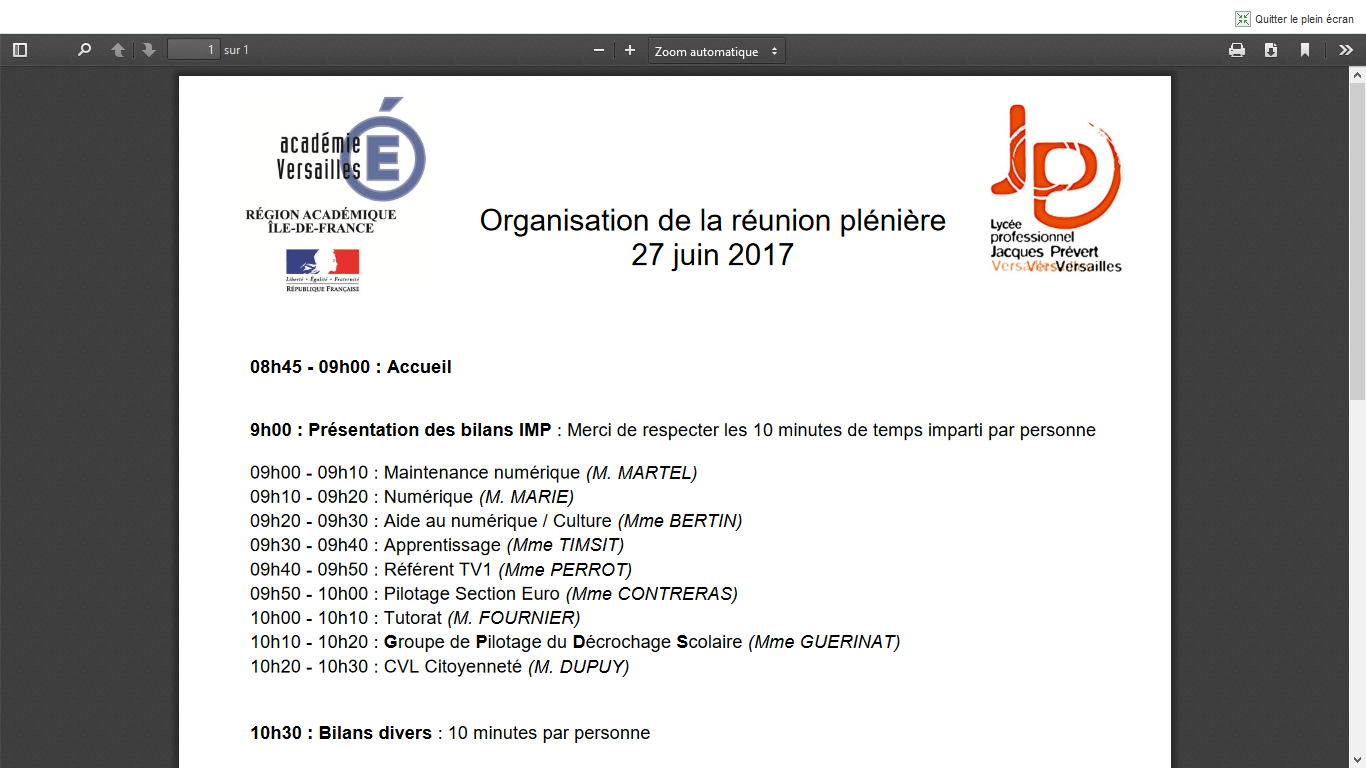 DU LYCEE PROFESSIONNELJACQUES PREVERTLes professeurs EPS de votre établissement vous proposent des activités sportives dans le cadre de l’association sportive :Futsal et Basket en loisir et compétition chaque mercrediRenforcement musculaire – Lundi, Mercredi, Jeudi midiMultisports au choix chaque mardi midi.Pour participer, chaque élève doit régler sa cotisation de 10 EUROS pour l’année entière (chèque à l’ordre de l’AS du lycée Jacques Prévert).La cotisation permet la pratique de toutes les activités annoncées.Souhaitant-vous rencontrer prochainement, bonne rentrée à tous, L’équipe EPSL’élève : NOM : 				 PRENOM : 			CLASSE : DATE DE NAISSANCE :  			TELEPHONE :Autorisation du Parent ou Responsable légal :NOM : 				 PRENOM : 			Signature : TELEPHONEPersonne à prévenir en cas d’accident :NOM : 				 PRENOM : 			Signature : TELEPHONE